                        ГБУСО   «Новоалександровский    КЦСОН»    отделение реабилитации детей и подростков с ограниченными                                   возможностями здоровья               Консультация для родителей на тему: «О развитии артикуляционной моторики»                                                          логопед:                                                                           Дылёва О.А.                                         Консультация для родителей:О развитии артикуляционной моторики             Для четкого произношения звуков, хорошей дикции необходимо, чтобы была хорошо развита артикуляционная моторика, то есть способность органов артикуляционного аппарата (языка, губ)  правильно принимать артикуляционную позицию, правильно и точно переключаться с одной позиции на другую. Чтобы произнести любой звук, органы нашего артикуляционного аппарата должны занять определенную позицию. Например, в  слове ОБЛАКО шесть звуков и наш язык и губы шесть раз с большой скоростью меняют позицию:при произнесении «О» губы округляются, язык за нижними зубами;«Б» – губы мыкаются, затем «взрываются» под напором воздух;на «Л» язык поднимается к верхним зубам;затем быстро «падает» за нижние зубы произносит  «А»;оттягивается назад, поднимает спинку, произносит «К»;снова возвращается в позицию произнесения «О».                            Представьте, сколько движений выполняют наши артикуляционные органы в процессе речи!  Поэтому одной из важнейших задач в коррекции звукопроизношения, является развитие подвижности речевых органов. Для тренировки мышц языка, губ, щек проводится артикуляционная гимнастика. Артикуляционная гимнастика — это совокупность специальных упражнений, направленных на укрепление мышц артикуляционного аппарата, развитие силы, подвижности и дифференцированности движений органов, участвующих в речевом процессе.
Цель артикуляционной гимнастики: выработка полноценных движений и определенных положений органов артикуляционного аппарата, умение объединять простые движения в сложные, необходимые для правильного произнесения звуков.              Наибольшая нагрузка в ней приходится на мышцы языка, укрепить которые помогают статические и динамические упражнения. Статические упражнения направлены на выработку силы, точности и устойчивости движений языка. С помощью динамических упражнений развивается ее плавность, переключаемость, четкость движений. Работа над развитием подвижности речевого аппарата достаточно кропотлива. Требует терпения и регулярности. Занимайтесь ежедневно, перед зеркалом, на протяжении месяца, осваивая предложенный комплекс укрепляющих упражнений постепенно, выполняя по 5-6 упражнений за одно занятие. При необходимости, сделав небольшой перерыв, продлите курс занятий до 2 месяцев.            Общеизвестно,  что письмо формируется на основе устной речи, поэтому недостатки звукопроизношения могут привести к плохой успеваемости в школе. Будьте внимательны  к своему ребёнку!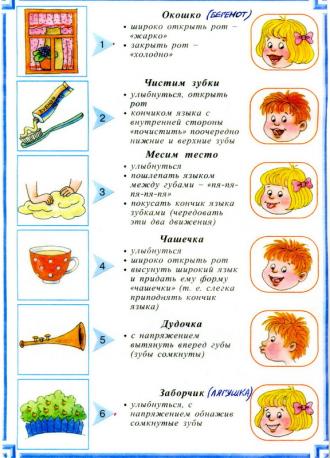 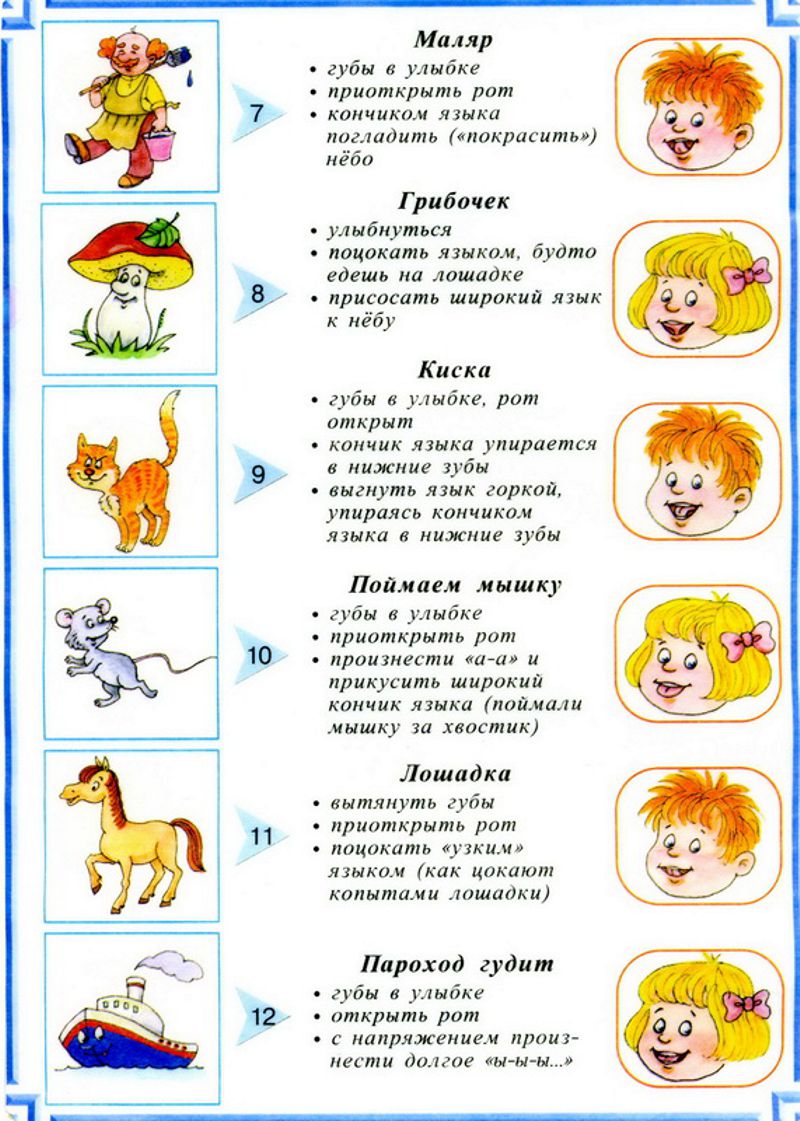 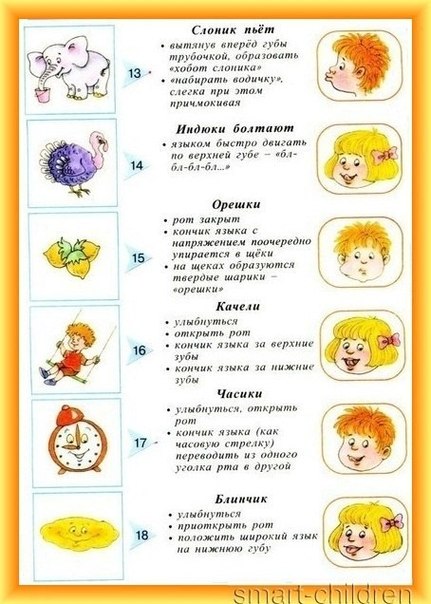 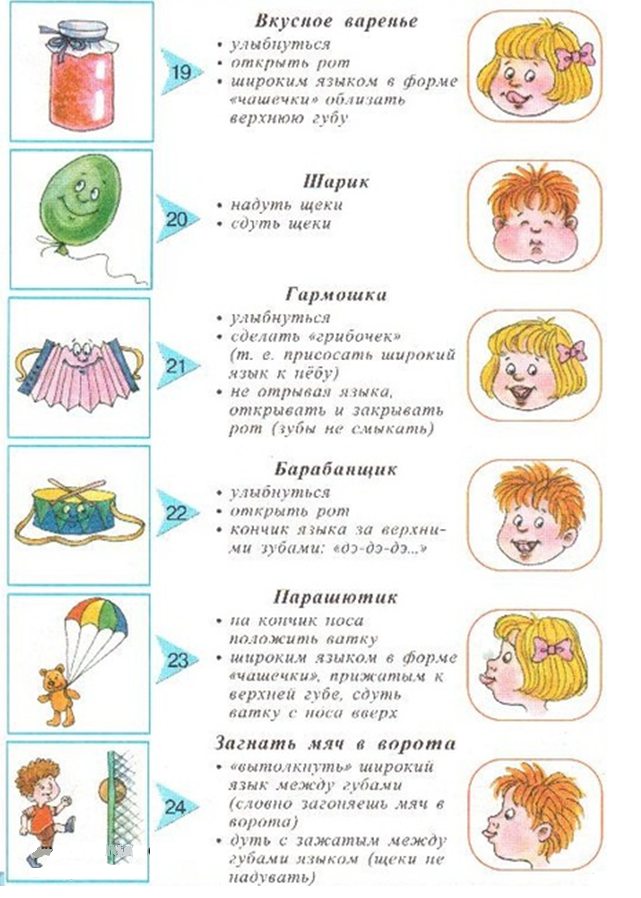 